SUMMER BOOKING FORM - LITTLE LANES MEMBER ONLY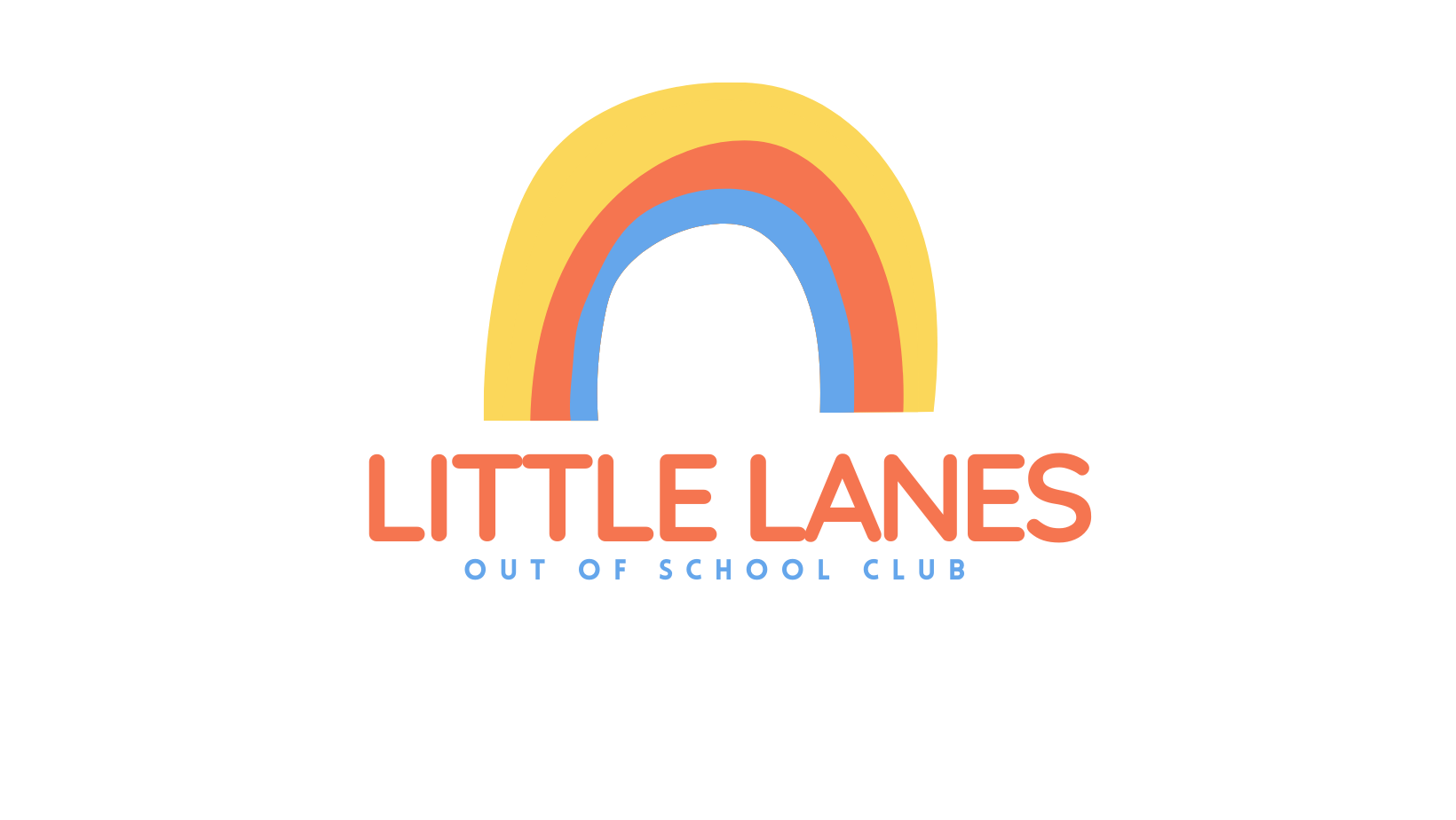 PARENT/GUARDIANS NAME AND CONTACT NUMBER: __________________CHILDS NAME: ______________________PRICESGREEN LANES STUDENTS 8:30 - 5:30    £33   (£30 PER SIBLING/FRIEND) FULL WEEK  £150 NON GL STUDENTS 8:30 - 5:30              £35  (£30 PER SIBLING/FRIEND) FULL WEEK £160 Please tick days you’d like to bookInvoices will be sent via text from Cheri.Neither mine or my child's details (including allergies and SEN) have changed since signing up for playscheme. If they have, please download and complete a new application form. PARENT/GUARDIAN 				DATE___________________				____________________Monday 29th JulyTuesday 30th JulyWednesday 31st JulyThursday 1st August Friday 2nd August Monday 5th August Tuesday 6th August Wednesday 7th August Thursday 8th August Friday 9th August Monday 12th August Tuesday 13th AugustWednesday 14th August Thursday 15th August Friday 16th August 